PLANTING LANGUAGES	 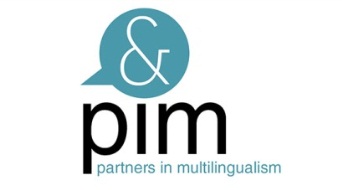 Datum aanvraag: Jonge meertalige ouders hebben vaak nood aan advies bij de start van hun meertalige opvoeding. Binnen PIM houden we adviesgesprekken en reflecteren samen over een optimale aanpak met aandacht voor taalontwikkeling van het kind en welbevinden van alle gezinsleden. Dit gesprek is gratis.Om het gesprek goed te kunnen voorbereiden, ontvangen we van u graag de volgende gegevens:U mag dit document doormailen naar pim@foyer.be Taalanalyses vinden plaats op Foyer, Werkhuizenstraat 38, 1080 Molenbeek
of online Gezinscontexttaal mamataal papatalen die actief gesproken worden met het kindhoofdtaalandere talenGeboortejaar kindContactgegevens ouderstelefoonnummer voorkeurtaal voor het gesprekemail Motivatie adviesgesprekContactgegevens aanvrager naam, organisatie, email, telefoon